Zdroj: www.volby.cz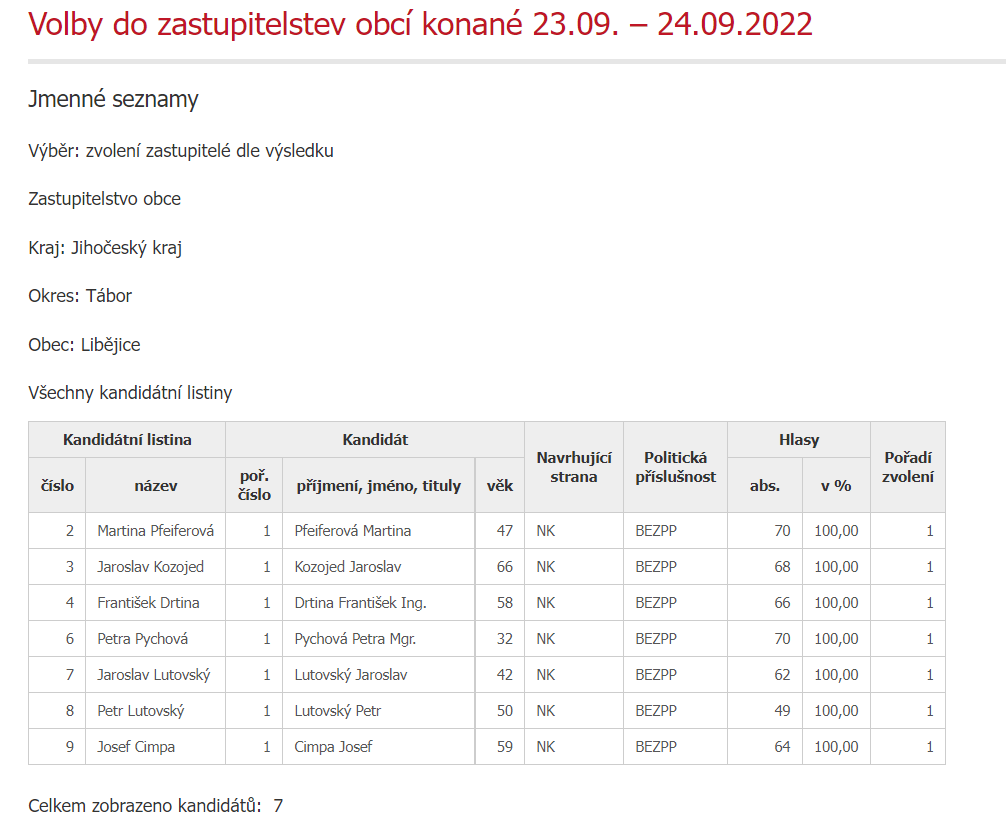 